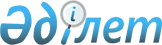 Об утверждении Правил благоустройства территории города Уральска
					
			Утративший силу
			
			
		
					Решение Западно-Казахстанского областного маслихата от 1 июня 2012 года № 3-2. Зарегистрировано Департаментом юстиции Западно-Казахстанской области 5 июля 2012 года № 3083. Утратило силу - решением Западно-Казахстанского областного маслихата от 10 июля 2013 года № 11-3      Сноска. Утратило силу - решением Западно-Казахстанского областного маслихата от 10.07.2013 № 11-3 (вводится в действие по истечении десяти календарных дней после дня первого официального опубликования)      В соответствии с пунктом 2 статьи 3 Кодекса Республики Казахстан "Об административных правонарушениях" от 30 января 2001 года и статьи 6 Закона Республики Казахстан "О местном государственном управлении и самоуправлении в Республике Казахстан" от 23 января 2001 года областной маслихат РЕШИЛ:



      1. Утвердить прилагаемые Правила благоустройства территории города Уральска.



      2. Настоящее решение вводится в действие со дня первого официального опубликования.      Председатель сессии              А. Таспихов

      Секретарь областного маслихата   М. Құлшар      СОГЛАСОВАНО:      Директор департамента

      государственного

      архитектурно-строительного

      контроля и лицензирования

      по Западно-Казахстанской

      области

      _____________А. Губайдуллин

      25.05.2012 г.

Утверждены

решением

Западно-Казахстанского

областного маслихата

от 1 июня 2012 года № 3-2 

Правила

благоустройства территории

города Уральска 

1. Общие положения      1. Настоящие Правила благоустройства территории города Уральска (далее - Правила) разработаны в соответствии с Кодексом Республики Казахстан "Об административных правонарушениях", Кодексом Республики Казахстан "О здоровье народа и системе здравоохранения", Законами Республики Казахстан "О местном государственном управлении и самоуправлении в Республике Казахстан", "О жилищных отношениях", "Об архитектурной, градостроительной и строительной деятельности в Республике Казахстан" и другими нормативно-правовыми актами Республики Казахстан.

      2. Правила определяют порядок организации и осуществления благоустройства территории города Уральска и обязательны к исполнению на соответствующей территории. 

2. Основные понятия      3. В настоящих Правилах используются следующие понятия:

      1) Договор на вывоз твердых бытовых отходов и крупногабаритного мусора - письменное соглашение, имеющее юридическую силу, заключенное между заказчиком и подрядным мусоровывозящим предприятием.

      2) Отведенная территория - участок земли, переданный землепользователю (юридическому или физическому лицу) во владение или использование в соответствии с решениями уполномоченных органов на правах, предусмотренных законодательством Республики Казахстан для размещения принадлежащих ему объектов.

      3) Прилегающая (закрепленная) территория – участок земли (в границах 10-ти метров по периметру объекта, но не далее проезжей части), непосредственно примыкающий к границам здания, сооружения, ограждения, строительной площадки, к объектам торговли, рекламы и иным объектам, находящимся в собственности, владении или аренде.

      4) Субъектами закрепления территорий могут быть как физические, так и юридические лица:

      кооперативы собственников квартир (далее - КСК);

      собственники и (или) пользователи зданий и сооружений;

      лица, земли которым переданы во временное или постоянное землепользование.

      5) Землепользователь – лицо, владеющее и пользующееся земельным участком, находящимся в государственной собственности, бессрочно (постоянное землепользование) или в течение определенного срока (временное землепользование) на возмездной и (или) безвозмездной основе.

      6) Контейнер - стандартная емкость для сбора твердых бытовых отходов.

      7) Крупногабаритный мусор (далее - КГМ) - отходы потребления и хозяйственной деятельности (бытовая техника, мебель и др.), утратившие свои потребительские свойства.

      8) Малые архитектурные формы - сравнительно небольшие по объему объекты, как декоративного характера, так и практического использования:

      декоративные сооружения (скульптуры, фонтаны и декоративные водоемы, стелы, барельефы, вазы для цветов).

      сооружения практического использования (беседки, павильоны, телефонные и торговые автоматы, скамейки, ограды, урны).

      9) Места общего пользования - зоны отдыха (парки, пляжи, скверы), площади, остановочные площадки транспорта.

      10) Несанкционированная свалка - самовольный сброс (размещение) или складирование твердых бытовых отходов (далее - ТБО), КГМ, отходов производства и строительства, другого мусора, снега, льда, образованного в процессе деятельности юридических или физических лиц.

      11) Очистка территории - уборка территории, сбор, вывоз и утилизация (обезвреживание) бытовых отходов, мусора, снега, наледи.

      12) Проезжая часть, проезд - элемент дороги, обеспечивающий подъезд транспортных средств к жилым, общественным зданиям, учреждениям, предприятиям и прочим объектам городской застройки внутри микрорайонов, кварталов.

      13) Сбор и вывоз ТБО, КГМ - комплекс мероприятий, связанных с выгрузкой твердых бытовых отходов из контейнеров в спецавтотранспорт, очисткой контейнеров, зачисткой контейнерных площадок и подъездов к ним от просыпавшегося мусора, транспортировка их с мест сбора мусора к объекту утилизации.

      14) Содержание дорог - комплекс работ, в результате которых поддерживается транспортно-эксплуатационное состояние дорог, дорожных сооружений, отвечающих требованиям правил пользования автомобильными дорогами.

      15) Сооружение - искусственно созданный объемный, плоскостной или линейный объект, имеющий естественные или искусственные пространственные границы, предназначенный для выполнения производственных процессов, размещения и хранения материальных ценностей или временного пребывания людей, а также размещения оборудования или коммуникаций. Сооружение также может иметь художественно-эстетическое, декоративно-прикладное, либо мемориальное назначение.

      16) Тротуар - элемент дороги, предназначенный для движения пешеходов, примыкающий к проезжей части или отделенный от нее газоном.

      17) Уполномоченный орган - государственное учреждение, полномочия которого в области коммунального хозяйства определяются акиматом города Уральска. 

3. Общие требования      4. Благоустройство и уборку прилегающей территории (в пределах 10-ти метров по периметру объекта), а также уход и содержание цветников, газонов, других зеленых насаждений, элементов благоустройства согласно архитектурным, санитарным и экологическим требованиям в соответствии с действующим законодательством производят собственники и (или) пользователи данных объектов.

      5. Собственники и (или) пользователи зданий, сооружений, индивидуальных жилых строений должны своевременно заключать договора на вывоз бытовых отходов.

      6. Определение границ уборки прилегающих (закрепленных) территорий между пользователями земельных участков осуществляется в соответствии с настоящими Правилами, либо актами акима города Уральска по согласованию с юридическими и физическими лицами.

      7. Территория, прилегающая к жилому зданию, благоустраивается, озеленяется, освещается и ограждается владельцем объекта, подъездные пути и пешеходные дорожки должны иметь твердое покрытие.

      8. Территории объектов инженерной и транспортной инфраструктур в отведенных границах должны быть благоустроены с учетом технических и эксплуатационных характеристик указанных объектов. Обязанности по благоустройству и содержанию территорий возлагается на собственников объектов.

      9. Хозяйствующие субъекты, обслуживающие все виды коммуникаций должны содержать и своевременно проводить ремонт соответствующих коммуникаций, проводить после их ремонта восстановление нарушенных покрытий и элементов.

      10. Юридические и физические лица после завершения земельных работ, связанных с разрушением асфальтового покрытия должны восстановить дорожное покрытие.

      11. На территории города Уральска не допускается:

      1) сброс смета и бытового мусора в водосточные коллекторы, во избежание засорения водосточной сети;

      2) вывоз, сброс мусора и снега в не установленные местным исполнительным органом места;

      3) сброс в мусоропровод жидких бытовых отходов и крупногабаритного мусора.

      4) выдвигать или перемещать на проезжую часть магистралей, улиц и проездов, тротуары и газоны снег, счищаемый с внутриквартальных проездов, дворовых территорий, территорий предприятий, организаций, строительных площадок, торговых объектов и так далее;

      5) применение технической соли и жидкого хлористого кальция в качестве противогололедного реагента на тротуарах, посадочных площадках остановок городского пассажирского транспорта, в парках, скверах, дворах и прочих пешеходных и озелененных зонах;

      6) роторная переброска и перемещение загрязненного и засоленного снега, а также скола льда на газоны, цветники, кустарники и другие зеленые насаждения;

      7) сбрасывать снег, лед и мусор в воронки водосточных труб;

      8) сброс листвы к комлевой части деревьев и кустарников;

      9) перевозка транспортными средствами любых видов грузов без тщательного их укрытия, исключающую возможность загрязнения улицы и (или) проезжей части;

      10) размещение объявлений, плакатов, листовок, различных информационных материалов, нанесения надписей и графических изображений без согласия собственника и (или) вне отведенных для этих целей мест, а равно без предусмотренных законодательством Республики Казахстан необходимых разрешений или согласований, полученных в установленном порядке;

      11) выбрасывать на проезжую часть автомобильных дорог мусор, предметы, создающие опасность для движения;

      12) выбрасывать из окон зданий, сооружений и жилых домов мусор;

      13) выбрасывать на тротуары, на территории скверов, парков и других общественных мест мелкий мусор;

      14) сброс бытового и строительного мусора, отходов производства, тары, спила деревьев, листвы, снега, жидких отходов, кроме мест, специально отведенных исполнительным органом города Уральска;

      15) сброс неочищенных вод промышленных предприятий в водоемы;

      16) сжигание мусора, листвы, тары, производственных отходов, разведение костров, включая внутренние территории предприятий жилой застройки, скверах, парках, контейнерах для твердых бытовых отходов;

      17) стоянка и парковка, мойка транспортных средств в неустановленных местах, вне специально выделенных и обозначенных соответствующими дорожными знаками и (или) разметками мест;

      18) стоянка, въезд служебного и личного автотранспорта на зеленые зоны дворовых и внутриквартальных территорий, детские, бельевые и контейнерные площадки, пешеходные дорожки и тротуары;

      19) формирование снежных валов на пересечениях дорог, улиц и проездов в одном уровне и вблизи железнодорожных переездов, на участках дорог, оборудованных транспортными ограждениями или повышенным бордюром, на тротуарах;

      20) выгул домашних животных на улицах, площадях, детских дворовых площадках и в местах общего пользования в неустановленных для этих целей мест;

      21) стирка белья и купание животных в местах, предназначенных для купания людей;

      22) перемещение, переброска и складирование скола льда, снега на площади зеленых насаждений, тротуарах, газонах;

      23) на территории жилого объекта, организации, учреждения строить и переоборудовать дворовые установки, выгребные ямы и мусоросборные площадки.

      12. Текущее санитарное содержание города осуществляется специализированными предприятиями и заключается в проведении мероприятий, обеспечивающих:

      содержание кладбищ;

      полив и содержание зеленых насаждений;

      организацию уборки территории города от мусора и отходов, их своевременный вывоз. 

4. Организация и основные требования

к уборке и очистке территории      13. Система санитарной очистки территории населенных мест предусматривает сбор, удаление, обезвреживание и утилизацию бытовых и производственных отходов и осуществляется специализированными организациями.

      14. Количество специального автотранспорта определяется с учетом фактического развития застраиваемого участка и местных условий конкретного населенного пункта.

      15. На территории домовладений, организаций, культурно-массовых учреждений, зон отдыха выделяют специальные площадки для размещения контейнеров для сбора отходов с подъездами для транспорта. Площадку устраивают с водонепроницаемым покрытием и сплошным ограждением.

      16. Контейнеры для сбора ТБО оснащают крышками. Расстояние от контейнеров до краев площадки предусматривают не менее 1 метра. Площадку размещают на расстоянии не менее 25 метров и не более 100 метров от жилых и общественных зданий, организаций всех профилей, спортивных площадок и мест отдыха населения. Площадка для таких контейнеров должна быть ограждена с трех сторон на высоту 1,5 метра.

      17. Расчетный объем контейнеров должен соответствовать фактическому накоплению отходов. Расчеты количества устанавливаемых контейнеров производят с учетом численности населения, пользующегося контейнерами, норм накопления отходов, сроков их хранения.

      18. Срок хранения отходов в контейнерах при температуре 0 градусов по Цельсию (С) и ниже допускается не более трех суток, при плюсовой температуре не более суток.

      19. Предприятиям, организациям, КСК, кондоминиумам, частным домовладениям и объектам бизнеса рекомендуется осуществить постепенный переход на использование европейских и других контейнеров с последующим раздельным сбором ТБО.

      20. Контейнеры для мусора подвергаются регулярной мойке дезинфекции и дезинсекции в специализированных местах.

      21. Непригодные для дальнейшего использования контейнеры подлежат своевременной замене.

      22. Не канализованные дворовые и общественные уборные удаляют от жилых и общественных зданий, от площадок для игр детей и отдыха населения на расстояние не менее 25 метров, от колодцев и каптажей родников – не менее 50 метров.

      23. В районах многоэтажной жилой застройки проводят планово-регулярную очистку прилегающей территории к контейнерной площадке в радиусе 1,5 м от края площадки ТБО по мере необходимости.

      24. Вывоз бытовых и других отходов проводится ежедневно не раньше 7 часов утра и не позднее 23 часов вечера.

      25. В районах индивидуальной жилой застройки планово-регулярная очистка от твердых бытовых отходов проводится не реже двух раз в неделю.

      26. В местах общественного пользования устанавливаются урны. Расстояние между урнами предусматривается не более чем 40 метров на оживленных улицах и 100 метров на малолюдных. В местах остановки городского транспорта установка урн обязательна. Очистка урн производится по мере их заполнения.

      27. В районах сложившейся застройки, где нет возможности соблюдения установленных разрывов от дворовых туалетов, контейнерных площадок эти расстояния устанавливаются комиссионно.

      28. Для сбора жидких отходов в неканализованных домовладениях оборудуются выгребные ямы с водонепроницаемым выгребом и наземная часть снабжаются крышкой и решеткой для отделения твердых фракций. При наличии дворовых уборных выгреб может быть общим.

      29. Дорожные покрытия моются так, чтобы загрязнения, скапливающиеся в лотковой части дороги, не выбрасывались потоками воды на полосы зеленых насаждений или тротуар.

      30. Улицы с повышенной интенсивностью движения в жаркое время года поливаются.

      31. Проезжая часть улиц, на которых отсутствует ливневая канализация, убирается специальными машинами. Не допускается посыпать улицы поваренной солью.

      32. В период листопада опавшие листья своевременно убираются. Собранные листья вывозятся на специально отведенные участки или на поля компостирования.

      33. На территории жилых кварталов, микрорайонов, а также придомовых территориях в границах отведенного земельного участка соблюдается следующий порядок:

      1) покрытия отмостков, тротуаров, пешеходных дорожек, внутриквартальных проездов и дорог должны содержаться в исправном состоянии;

      2) не допускается самовольное строительство во дворах различного рода хозяйственных или вспомогательных построек;

      3) не допускается любое строительство с нарушением красных линий и линий регулирования застройки;

      4) не допускается загромождения придомовой территории строительными материалами;

      5) своевременно производится осмотр и очистка инженерных коммуникаций и колодцев;

      6) оборудование спортивных, игровых, детских и хозяйственных площадок, ограждения и изгороди должны содержаться в исправном состоянии.

      34. Заправка поливомоечных и подметально-уборочных машин осуществляется технической водой, заправка из открытых водоемов допускается при наличии санитарно-эпидемиологического заключения.

      35. На территории населенных мест сбор, использование, применение, обезвреживание, транспортировку хранение и захоронение отходов осуществляют специализированные предприятия.

      36. Пищевые отходы объектов общественного питания, торговли, общеобразовательных, санаторно-курортных организаций и других, за исключением инфекционных стационаров (в том числе противотуберкулезных, кожно-венерологических), собирают в емкости с крышками, хранят в охлаждаемом помещении или в холодильных камерах. Пищевые отходы, за исключением пищевых отходов инфекционных стационаров (в том числе противотуберкулезных, кожно-венерологических и других) допускается использовать на корм скоту.

      37. Утилизация твердых бытовых отходов производится на полигоне твердых бытовых отходов города Уральска. 

5. Особенности уборки

территории в зимнее время      38. Зимняя уборка проезжей части улиц города и проездов осуществляется в соответствии с требованиями настоящих Правил и инструкций, определяющих технологию работ, технические средства и применяемые противогололедные реагенты.

      39. При уборке дорог в парках, лесопарках, садах, скверах, бульварах и других зеленых зонах допускается складирование снега, не содержащего химических реагентов, на заранее подготовленные для этих целей площадки при условии сохранности зеленых насаждений и обеспечения оттока талых вод.

      40. В зимний период дорожки, садовые скамейки, урны, прочие элементы и малые архитектурные формы, а также пространство перед ними и с боков, подходы к ним должны быть очищены от снега и наледи.

      41. Наледь на тротуарах и проезжей части, образовавшаяся в результате аварий на инженерных сетях, скалывается и убирается собственниками и (или) пользователями сетей.

      42. Технологическая операция вывоза снега осуществляется в два этапа:

      1) первоочередной (выборочный) вывоз снега от остановок городского пассажирского транспорта, наземных пешеходных переходов, с мостов и путепроводов, въездов на территорию больниц и других социально важных объектов;

      2) окончательный (сплошной) вывоз снега производится по окончании первоочередного вывоза в соответствии с очередностью, определяемой исполнительным органом.

      43. Вывоз снега с улиц и проездов должен осуществляться на специально подготовленные площадки.

      44. К уборке тротуаров и лестничных сходов на мостовых сооружениях предъявляются следующие требования:

      1) тротуары и лестничные сходы мостов должны быть очищены на всю ширину до покрытия от свежевыпавшего и уплотненного снега (снежно-ледяных образований);

      2) в период интенсивного снегопада тротуары и лестничные сходы мостовых сооружений должны обрабатываться противогололедными материалами и расчищаться проходы для движения пешеходов;

      3) при оповещении о гололеде или его возникновении мостовые сооружения, в первую очередь лестничные сходы, а затем и тротуары обрабатываются противогололедными материалами.

      45. Тротуары, дворовые территории и проезды должны быть очищены от снега и наледи до асфальта, снег и скол вывезены на снегосвалку. При возникновении наледи (гололеда) производится обработка мелким песком.

      46. Снег, счищаемый с дворовых территорий и внутриквартальных проездов, временно складируется на территориях дворов в местах, не препятствующих свободному проезду автотранспорта и движению пешеходов, с обязательным вывозом.

      47. Складирование снега на внутридворовых территориях должно предусматривать отвод талых вод.

      48. В зимнее время собственниками и (или) пользователями зданий, в жилых домах КСК должна быть организована своевременная очистка кровель от снега, наледи и сосулек.

      49. Очистка крыш зданий и жилых домов от снега, наледеобразований со сбросом его на тротуары допускается только в светлое время суток с поверхности ската кровли, обращенной в сторону улицы. Сброс снега с остальных скатов кровли, а также плоских кровель должен производиться на внутренние дворовые территории.

      Перед сбросом снега необходимо провести охранные мероприятия, обеспечивающие безопасность движения пешеходов. Сброшенный с кровель зданий и жилых домов снег и наледь немедленно убираются на проезжую часть и размещаются для последующего вывоза специализированным предприятием. 

6. Установка и содержание

временных сооружений для

мелкорозничной торговли      50. Размещение объектов мелкорозничной торговли (за исключением объектов мелкорозничной торговли размещенных на территории объектов) допускаются в местах, установленных местными исполнительными органами, при наличии санитарно-эпидемиологического заключения.

      51. Торговля прохладительными напитками, квасом из изотермических передвижных емкостей (цистерн) допускается при условии подключения к водопроводу и канализации и с использованием одноразовых стаканчиков.

      52. На объектах мелкорозничной торговли выделяют место для хранения тары и дневного запаса продуктов.

      53. Оборотную тару после завершения работы объекта мелкорозничной торговли ежедневно вывозят на объект, изготовивший или поставивший пищевую продукцию. Хранение тары на прилегающей территории объекта не допускается.

      54. На объекте мелкорозничной торговли на одно рабочее место допускается реализация пищевой продукции только в промышленной упаковке.

      55. Отпуск хлеба, выпечных кондитерских (без крема) и хлебобулочных изделий осуществляется в упакованном виде.

      56. Реализация овощей, фруктов и бахчевых культур вне объектов допускается в установленных местными исполнительными органами местах.

      57. Торговые автоматы обеспечиваются одноразовой посудой.

      58. Реализация мягкого мороженого допускается только в местах его выработки.

      59. Оборудование передвижных средств мелкорозничной торговли по окончании рабочего дня подвергается санитарной обработке на основном объекте (объект по производству пищевой продукции, объект торговли).

      60. На объектах мелкорозничной торговли устанавливают умывальник, емкость с крышкой для сбора мусора и отходов, место для хранения личных вещей продавца.

      61. Продавец объекта мелкорозничной торговли:

      1) содержит объект, прилегающую территорию в чистоте;

      2) осуществляет прием и реализацию пищевых продуктов при наличии документов, подтверждающих их происхождение, качество и безопасность;

      3) следит за соблюдением сроков годности реализуемых пищевых продуктов;

      4) соблюдает сроки реализации и требования отпуска пищевых продуктов, при отпуске пользуется щипцами, совками, лопатками;

      5) предохраняет продукты от загрязнения;

      6) носит чистую специальную одежду (халат, перчатки, колпак);

      7) соблюдает правила личной гигиены, моет руки после каждого перерыва в работе и по мере необходимости;

      8) имеет при себе личную медицинскую книжку.

      62. Территория объекта содержится в чистоте. Ежедневно по окончании рабочего дня проводится основная уборка, в течение дня текущая. В зимний период года территория, подъездные пути и площадки перед торговыми павильонами очищаются от снега и льда, во время гололеда посыпаются песком, в летнее время поливаются.

      63. Не допускается складирование тары и запасов товаров на территории, прилегающей к объекту торговли.

      64. Для посетителей и персонала на территории рынка оборудуются туалеты, устройства для мытья рук, торгового инвентаря, фруктов и овощей, с расчетным числом кранов не менее одного на каждые 50 торговых мест.

      65. Санитарные узлы и умывальники на рынке содержатся в исправности, чистоте и ежедневно дезинфицируются.

      Персонал, обслуживающий санитарные узлы, не допускается к другим видам работ на объекте.

      66. Архитектурные и цветовые решения согласовываются с государственным учреждением "Отдел архитектуры и градостроительства города Уральска". Ремонт и окраска объектов мелкорозничной торговли должны производиться за счет их владельцев с учетом сохранения внешнего вида и цветового решения, согласованных с государственным учреждением "Отдел архитектуры и градостроительства города Уральска".

      67. Транспортное обслуживание объектов и комплексов мелкорозничной торговли не должно препятствовать безопасности движения транспорта и пешеходов на прилегающих магистралях и пешеходных направлениях. 

7. Уборка дорог, остановочных и

посадочных площадок      68. Уборку и содержание проезжей части улиц по ширине площадей, дорог и проездов городской дорожной сети, парковочных карманов, а также набережных, мостов, путепроводов производят предприятия-подрядчики на основании договора государственных закупок, заключенного с уполномоченным органом на производство данных работ.

      69. Уборку отстойно-разворотных площадок на конечных автобусных маршрутах производят предприятия-перевозчики, осуществляющие обслуживание данных маршрутов.

      70. Для обеспечения бесперебойной технологической уборки дорожного полотна от мусора, грязи и снега, вдоль магистральных улиц города в местах непосредственной близости объектов массового посещения не допускается стоянка автотранспортных средств, ежедневно с 23.00 до 7.00 часов, запрет обозначается установкой необходимых дорожных знаков.

      71. Подметание дорожных покрытий, осевых и резервных полос, прибордюрной части магистралей, улиц и проездов осуществляется с предварительным увлажнением дорожных покрытий по графику, утвержденному уполномоченным органом.

      72. Проезжая часть дорог должна быть полностью очищена от всякого вида загрязнений. Осевые и резервные полосы, обозначенные линиями регулирования, должны быть постоянно очищены от песка и различного мелкого мусора.

      73. Обочины дорог должны быть очищены от крупногабаритного и другого мусора. При выполнении работ запрещается перемещение мусора на проезжую часть улиц и проездов.

      74. Уборку остановочных площадок городского пассажирского транспорта производят предприятия, осуществляющие уборку проезжей части.

      75. Уборка и мойка пассажирских павильонов и прилегающих к ним территорий на остановочных площадках общественного пассажирского транспорта осуществляются их владельцами.

      76. Уборку и содержание территорий, прилегающих к отдельно стоящим объектам рекламы в радиусе десяти метров от объекта, производят владельцы рекламных конструкций самостоятельно либо на основании договоров специализированным предприятием.

      77. Уборку территорий вокруг мачт и опор установок наружного освещения и контактной сети, расположенных на тротуарах, производят предприятия, отвечающие за уборку тротуаров.

      78. Уборку территорий, прилегающих к трансформаторным или распределительным подстанциям, другим инженерным сооружениям, работающим в автоматическом режиме (без обслуживающего персонала), а также к опорам линий электропередач, производят владельцы данных объектов.

      Уборка и содержание территорий охранных зон под наземными трубопроводами производятся собственниками сетей.

      79. Уборку мест временной уличной торговли и общепита, территорий, прилегающих к объектам бизнеса (рынки, кафе, закусочные, торговые павильоны, быстровозводимые торговые комплексы, палатки, киоски и так далее) до проезжей части улиц производят владельцы данных объектов.

      Не допускается складирование тары на прилегающих газонах, крышах торговых палаток, киосков и других объектах торговли.

      80. При возникновении подтоплений, вызванных сбросом воды (откачка воды из котлованов, аварийные ситуаций на инженерных сетях), ответственность за их ликвидацию возлагается на организации, допустившие нарушения.

      81. Вывоз скола асфальта при проведении дорожно-ремонтных работ производится организациями, производящими работы: на главных магистралях города - незамедлительно, на остальных улицах и во дворах - в течение суток.

      82. Во избежание засорения водосточной сети запрещается сброс смета и бытового мусора в водосточные коллекторы. 

8. Содержание малых

архитектурных форм      83. Территории жилой застройки, общественные зоны, скверы, парки, площадки для отдыха оборудуются малыми архитектурными формами.

      84. Малые архитектурные формы могут быть стационарными и мобильными, их количество и размещение определяются проектами благоустройства территорий.

      85. Малые архитектурные формы для территорий общественной застройки, площадей, скверов, парков, набережных изготавливаются по индивидуальным проектам.

      86. Проектирование, изготовление и установка малых архитектурных форм при новом строительстве в границах застраиваемого участка осуществляются заказчиком в соответствии с утвержденной проектно-сметной документацией.

      87. Конструктивные решения малых архитектурных форм должны обеспечивать их устойчивость и безопасность пользования.

      88. Содержание и ремонт малых архитектурных форм должны осуществлять их собственники. 

9. Размещение и благоустройство

платных автостоянок и

гаражных кооперативов      89. Размещение гаражей легковых автомобилей индивидуальных владельцев, открытых охраняемых автостоянок, временных стоянок (платных и бесплатных) автотранспорта производится в соответствии с действующими экологическими, санитарными и градостроительными нормами и правилами, проектной документацией, разработанной и согласованной в установленном порядке.

      90. Организации, предприятия и учреждения, объекты торговли и общественного питания, места досуга и массового посещения должны быть оборудованы бесплатной парковкой для посетителей.

      91. Гаражи индивидуальных владельцев, объединяются в гаражные кооперативы (товарищества). Благоустройство территории гаражных кооперативов и их содержание осуществляются за счет средств кооперативов.

      92. Открытые платные стоянки легкового автотранспорта необходимо размещать, обеспечивая санитарные разрывы до жилой и общественной застройки. Автостоянки должны иметь твердое покрытие, ограждение, помещение для охраны и наружное освещение.  

10. Содержание строительных

площадок и участков      93. До начала производства работ по обустройству строительной площадки объекта (новое строительство, реконструкция, ремонт, снос существующих построек) застройщику (владельцу объекта) необходимо представить документы в уполномоченный орган для согласования и получения разрешения по проведению определенных видов работ.

      94. После получения разрешения застройщик-заказчик (владелец объекта) в соответствии с действующими нормами и правилами должен выполнить обустройство строительной площадки с соблюдением следующих обязательных требований:

      строительная площадка ограждается по всему периметру сплошным ограждением, исключающим доступ посторонних лиц и вынос загрязнений на прилегающую территорию; в местах массового прохода людей ограждение необходимо оборудовать сплошным защитным козырьком;

      ограждение должно быть изготовлено из металлических профилированных листов, либо из железобетонных панелей, предназначенных для ограждений;

      конструкции ограждения должны быть жестко закреплены и выровнены в горизонтальном и вертикальном направлениях, окрашены и иметь опрятный вид;

      со стройплощадки предусматривается минимальное количество выездов с выходом на второстепенные улицы с установкой ворот либо шлагбаума;

      у выездов устанавливаются информационные щиты;

      освещение должно быть по всему периметру на две стороны;

      внутриплощадочные дороги и подъездные пути к стройплощадкам должны иметь твердое покрытие, обеспечить их примыкание к асфальтированным городским проездам;

      на выездах оборудуются пункты мойки (очистки) колес транспортных средств;

      территория строительной площадки и прилегающая территория должны содержаться в чистоте и порядке в соответствии с настоящими Правилами;

      должны быть предусмотрены меры по исключению выноса ветром за пределы стройплощадки строительных материалов, мусора (синтетические пленки, пологи, стружки, опилки, упаковочный материал);

      не допускается сбрасывание отходов и мусора с этажей объектов без применения закрытых лотков и бункеров-накопителей;

      при работах на фасадах зданий, сооружений должно быть предусмотрено сетчатое ограждение, выполненное из сеток, специально предусмотренных для этих целей, которые крепятся по фасаду, либо на конструкциях установленных лесов;

      не допускаются искривление и провисание сеток;

      при необходимости обеспечиваются обустройство пешеходных галерей, настилов, перил, объездных и временных дорог и содержание их в исправном состоянии.

      95. Все материалы и грунт размещаются только в пределах огражденной территории, вынутый грунт (за исключением плодородного) немедленно вывозится на полигон твердых бытовых отходов или на другие участки по согласованию с уполномоченным органом.

      96. Для организации своевременного вывоза бытового и строительного мусора, снега и льда на соответствующие полигоны застройщик, либо подрядчик при получении разрешения на обустройство стройплощадки заключает договоры со специализированными предприятиями, имеющими лицензии на данные виды работ.

      97. После завершения строительства застройщик обязан восстановить нарушенное благоустройство на прилегающей к стройплощадке территории, а также на территориях, использованных для временного проезда, прохода пешеходов, под временные сооружения, для складирования материалов, прокладки инженерных сетей и прочих нужд. 

11. Порядок производства земляных

работ, содержание инженерных

сооружений и коммуникаций      98. Все юридические и физические лица, производящие земляные и прочие работы, связанные с разрушением дорожного покрытия и тротуаров, газонов и других объектов обязаны получить разрешение на производство работ в соответствующих городских службах, определенных постановлением акимата города.

      99. Юридические и физические лица, в ведении которых находятся инженерные коммуникации, должны регулярно следить за техническим состоянием инженерных сетей и сооружений, которые могут вызвать нарушение благоустройства города, а именно:

      не допускать затопления территорий и образования льда, следить за санитарным состоянием отведенных и охранных зон, чтобы крышки люков, перекрытия колодцев и камер, решетки ливневой канализации находились на уровне твердого покрытия и содержались в исправном состоянии;

      следить за состоянием твердого, либо грунтового покрытия над подземными сетями, которые могут нарушиться вследствие несоблюдения Правил монтажа, обратной засыпки и эксплуатации, производить своевременный ремонт, очистку и окраску надземных инженерных коммуникаций, конструкций и сооружений.

      100. В случае производства капитального ремонта или реконструкции территорий с твердым покрытием доведение отметок люков колодцев инженерных сетей до требуемых параметров производится за счет заказчика ремонта.

      101. Профилактическое обследование, очистка каналов, труб и дренажей, предназначенных для отвода поверхностных и грунтовых вод с городских территорий, очистка коллекторов ливневой канализации, дождеприемных колодцев производятся эксплуатирующими предприятиями; на дворовых территориях - кооперативами собственников квартир; на частных участках и территориях предприятий - владельцами территорий. 

12. Проведение аварийных работ      102. При возникновении аварии владелец инженерных коммуникаций и сооружений, эксплуатационная организация обязаны незамедлительно принять меры по ликвидации аварии и устранению последствий. При этом должны обеспечиваться: безопасность людей и движения транспорта, а также сохранность расположенных рядом подземных и наземных сооружений, объектов инфраструктуры, зеленых насаждений.

      103. Одновременно с направлением аварийной бригады к месту аварии эксплуатирующая организация сообщает о характере и месте аварии в организации, имеющие в районе аварии подземные и наземные сооружения, в государственные учреждения "Отдел жилищно-коммунального хозяйства, пассажирского транспорта и автомобильных дорог города Уральска" и "Управление внутренних дел города Уральска Департамента внутренних дел Западно-Казахстанской области", а также в другие заинтересованные службы.

      104. Юридические лица, имеющие в зоне аварии наземные или подземные коммуникации, при получении информации об авариях высылают на места своих представителей с исполнительными чертежами, которые должны указать расположение подведомственных им сооружений и инженерных коммуникаций на местности.

      105. Владельцы, складирующие материалы или другие ценности вблизи места аварии, по первому требованию руководителя аварийных работ немедленно освобождают участок.

      106. Если работы по ликвидации аварии требуют полного или частичного закрытия проезда, государственное учреждение "Управление внутренних дел города Уральска Департамента внутренних дел Западно-Казахстанской области" принимает оперативное решение о временном закрытии проезда, маршруте объезда транспорта и установлении совместно с владельцами поврежденных сетей срока ликвидации повреждения.

      107. Место производства аварийных работ ограждается щитами или заставками установленного образца с устройством аварийного освещения и установкой красных габаритных фонарей. На проезжей части улицы (магистрали) по согласованию с государственным учреждением "Управление внутренних дел города Уральска Департамента внутренних дел Западно-Казахстанской области" устанавливаются необходимые дорожные знаки.

      Лица, ответственные за производство работ по ликвидации аварии, отвечают за работу аварийного освещения, установку ограждения (заставок), дорожных знаков до полного окончания работ.

      108. Для ликвидации последствий аварии и восстановления благоустройства территории необходимо оформить в срок не позднее суток со дня возникновения аварии разрешение на производство земляных работ. В случае неоформления разрешения на производство земляных работ в установленные сроки раскопка считается несанкционированной, и предприятие привлекается к ответственности согласно действующему законодательству.

      109. Восстановление нарушенных дорожных покрытий и других элементов благоустройства осуществляется владельцами инженерных сетей немедленно после завершения аварийных работ.

      110. Производство плановых работ, под предлогом аварийных, не допускаются. 

13. Содержание фасадов

зданий и сооружений      111. Собственники зданий, сооружений и объектов бизнеса обязаны обеспечить своевременное производство работ по реставрации, ремонту, покраске и подсветке фасадов своих объектов и их отдельных элементов (кровля, балконы, лоджии, водосточные трубы и другое), а также поддерживать в чистоте и исправном состоянии расположенные на фасадах информационные вывески и памятные доски.

      112. Вывески и витрины на фасадах зданий, учреждений, офисов, магазинов и других объектов бизнеса оборудуются внутренними светящимися элементами (неоновыми, жидкокристаллическими и другими) для украшения и дополнительного освещения города в вечернее и ночное время.

      113. Не допускается:

      самовольная реконструкция фасадов зданий и изменение их конструктивных элементов без согласования с местным исполнительным органом;

      производить окраску фасадов зданий и сооружений без предварительного восстановления архитектурных деталей.

      114. Собственники зданий и сооружений должны проводить работы по их надлежащему содержанию в соответствии с градостроительной и проектной документацией, градостроительными нормативами и правилами, экологическими, санитарными, противопожарными и иными специальными нормами, в том числе по проведению ремонта и реставрации фасадов принадлежащих им зданий и сооружений за счет собственных или привлеченных средств.

      115. В случае, если в собственности юридических или физических лиц, в хозяйственном ведении или оперативном управлении находятся отдельные нежилые помещения в нежилых или жилых зданиях, то данным лицам необходимо принять долевое участие в плановом ремонте и реставрации фасадов названных зданий, пропорционально занимаемым площадям.

      116. Арендаторы зданий, помещений и сооружений несут обязательства по ремонту, реставрации и реконструкции фасадов зданий и сооружений в соответствии с условиями договора аренды.

      117. Ремонт, реставрация и реконструкция фасадов зданий и сооружений, являющихся памятниками архитектуры, истории или культуры, проводятся в соответствии с охранными обязательствами по согласованию с государственными учреждениями "Отдел культуры и развития языков города Уральска" и "Отдел архитектуры и градостроительства города Уральска", согласно нормативам и правилам, устанавливаемым правовыми актами Республики Казахстан и акимата города Уральска.

      118. Уполномоченный орган коммунального хозяйства города Уральска осуществляет мероприятия по организации ремонта и реставрации фасадов зданий и сооружений на основе ежегодно принимаемой бюджетной программы. Программа ремонта и реставрации фасадов зданий и сооружений утверждается постановлением акимата города Уральска.

      119. Окраска фасадов зданий может производиться только по колерным паспортам, выдаваемым государственным учреждением "Отдел архитектуры и градостроительства города Уральска". 

14. Содержание наружного

освещения и фонтанов      120. Включение наружного освещения улиц, дорог, площадей, набережных и других освещаемых объектов производится при снижении уровня естественной освещенности в вечерние сумерки до 20 люкс, а отключение в утренние сумерки при ее повышении до 10 люкс по графику, утвержденному уполномоченным органом коммунального хозяйства города Уральска.

      121. Необходимо осуществить постепенный переход на энергосберегающие лампы. Процент "негорения" светильников на площадях, магистралях и улицах, дворовых территориях не должен превышать 5-ти процентов. Металлические опоры, кронштейны и другие элементы устройств наружного освещения и контактной сети должны быть окрашены, содержаться в чистоте и не иметь очагов коррозии.

      122. Вышедшие из строя газоразрядные лампы, дуговая ртутная лампа (далее - ДРЛ), лампа дуговая с диодами металла (далее - ДРИ), дуговая натриевая (далее - ДНАТ), люминесцентные должны храниться в специально отведенных для этих целей помещениях и вывозиться на специальные предприятия для их утилизации. Запрещается вывозить указанные типы ламп на городской полигон.

      123. Вывоз сбитых опор освещения и контактной сети электрифицированного транспорта осуществляется владельцем опоры на основных магистралях незамедлительно; на остальных территориях, а также демонтируемых опор - в течение суток.

      124. Ответственность за состояние и эксплуатацию фонтанов возлагается на эксплуатирующую организацию.

      125. Сроки включения фонтанов, режимы их работы, график промывки и очистки чаш, технологические перерывы и окончание работы определяются уполномоченным органом коммунального хозяйства города Уральска.

      126. В период работы фонтанов очистка водной поверхности от мусора производится ежедневно. Эксплуатирующая организация обязана содержать фонтаны в чистоте и в период их отключения. 

15. Художественное оформление

и реклама      127. Объекты наружной (визуальной) рекламы и информации размещаются вне разделительных полос и зеленых зон, и оборудуются внутренними светящимися элементами (неоновые и другие). В черте города Уральска установка билбордов не допускается. На территории города могут быть установлены сити-борды, сити-форматы, лайтбоксы, которые обязательно должны соответствовать европейским стандартам, иметь современный формат, внутреннюю подсветку и размеры не более:

      лайтбоксы (0,75х1,5 м.);

      сити-формат (1,2х1,8 м.);

      сити-борды (2,7х3,7 м.), не более одной конструкции на каждые 650-700 метров по каждой стороне улицы.

      128. В целях сохранения исторического архитектурного облика города и зеленых насаждений на центральных улицах (проспекты Достык-Дружба, Евразия, Абулхайрхана, улицы Курмангазы, Жангирхана, Маметовой, Пугачева, Иксанова, Московской, Датова, Молдагуловой, Чагано-Набережная) установка сити-бордов разрешается не более одной конструкции на каждые 850-1000 метров по каждой стороне улицы.

      129. После монтажа (демонтажа) рекламной конструкции собственники данной конструкции обязаны восстановить благоустройство территории объекта размещения.

      130. Не допускается наклеивание и развешивания на зданиях, заборах, павильонах городского пассажирского транспорта, опорах освещения, деревьях каких-либо объявлений, рекламы, устройства стендов агитационно-пропагандистского характера. Размещение вышеназванных объектов в других местах допускается только с разрешения собственников и согласования с государственным учреждением "Отдел архитектуры и градостроительства города Уральска". 

16. Ответственность

за нарушение Правил      131. Юридические и физические лица, виновные в нарушении настоящих Правил, несут ответственность в соответствии с действующим законодательством Республики Казахстан и Кодексом Республики Казахстан от 30 января 2001 года "Об административных правонарушениях".

      132. Применение мер административной ответственности не освобождает нарушителей от возмещения причиненного материального ущерба в соответствии с действующим законодательством Республики Казахстан, устранения допущенных нарушений и выполнения требований, предусмотренных настоящими Правилами.

      133. В соответствии с законодательством Республики Казахстан контроль за соблюдением настоящих Правил осуществляется соответствующими государственными органами в пределах своих полномочий, со дня официального опубликования настоящих Правил.
					© 2012. РГП на ПХВ «Институт законодательства и правовой информации Республики Казахстан» Министерства юстиции Республики Казахстан
				